TV guide Worksheet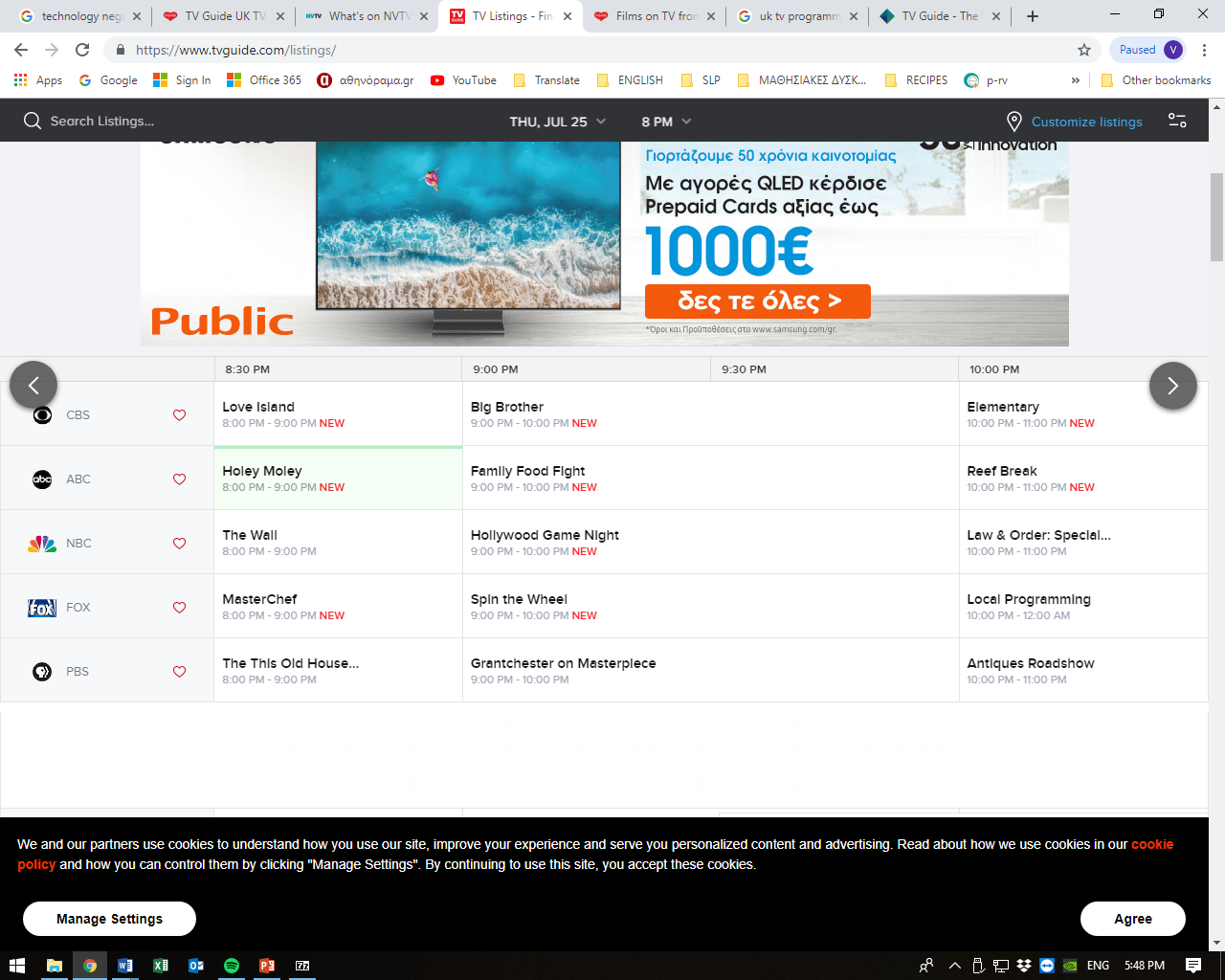 Find:What is playing on “FOX” channel at 9:00pm? ________________________________________ What time does this show finish? ____________________What is playing on “PBS” channel at 10pm? ________________________________________ What time does this show finish? ____________________What time is “Spin the Wheel” on? ___________________________________________ On which channel? ____________________________TV guide Worksheet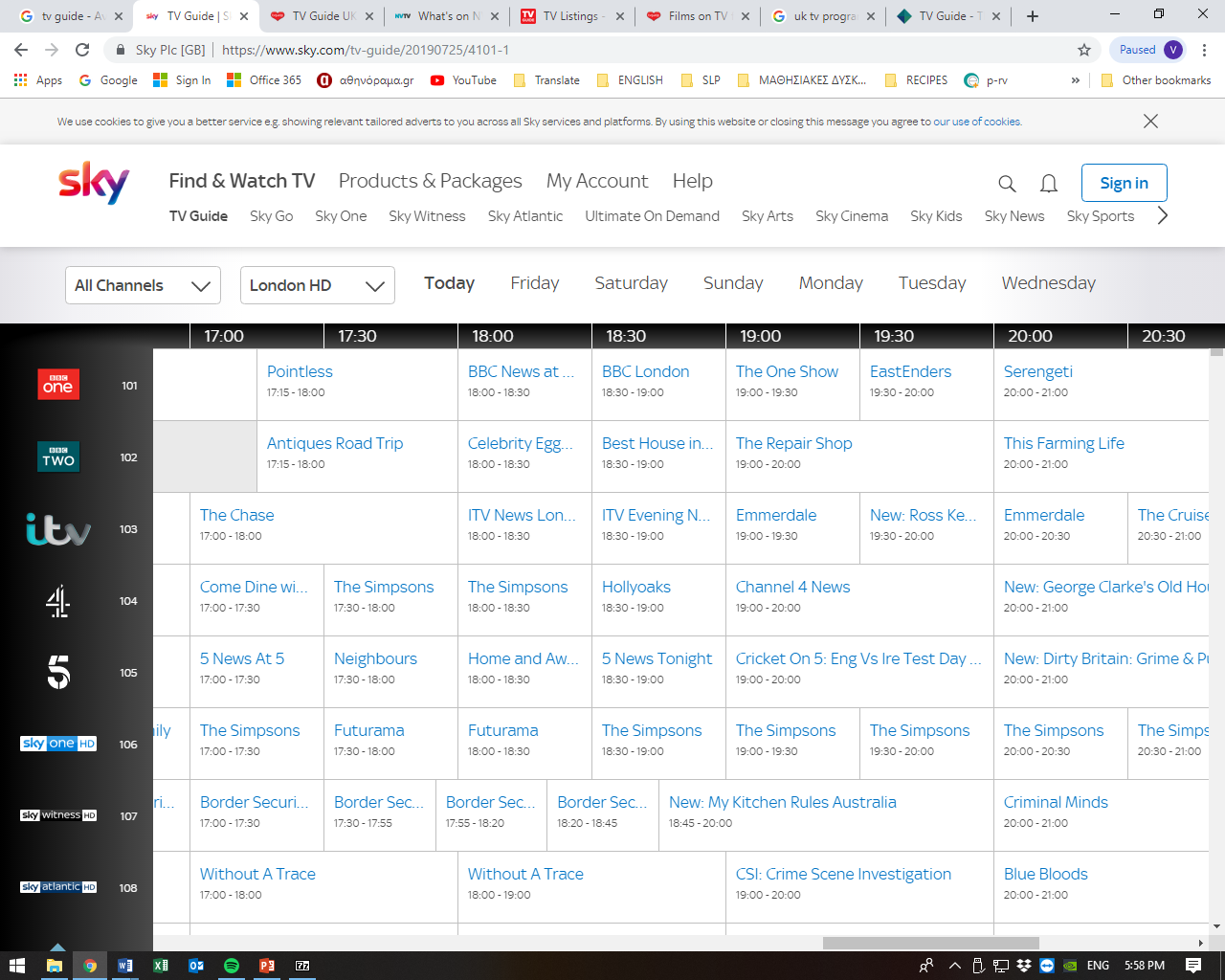 Find:What is playing on “BBC TWO” channel at 19:00pm? ________________________________________ What time does this show finish? ____________________What is playing on channel “5” at 17:30pm? ________________________________________ What time does this show finish? ____________________What time is “The Simpsons” on? ___________________________________________ On what channel? __________________________TV guide Worksheet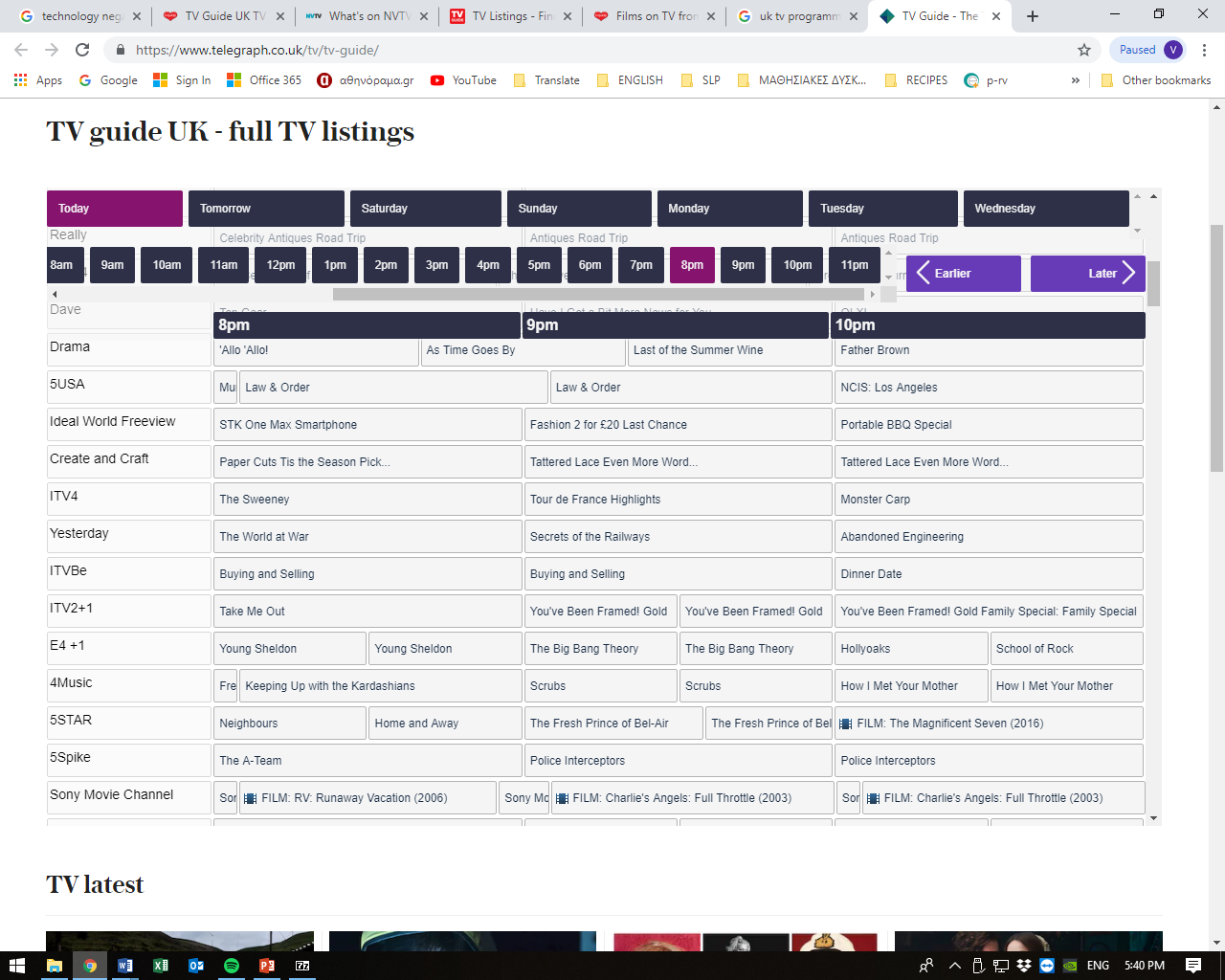 Find:What is playing on “Yesterday” channel at 9pm? ________________________________________What is playing on “5Spike” channel at 8pm? ________________________________________What two movies are playing at 10pm? ___________________________________________ and ______________________________________________